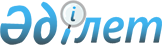 О внесении изменений в решение Алматинского областного маслихата от 18 декабря 2013 года N 26-156 "Об областном бюджете Алматинской области на 2014-2016 годы"Решение маслихата Алматинской области от 30 января 2014 года N 27-168. Зарегистрировано Департаментом юстиции Алматинской области 11 февраля 2014 года N 2570      Примечание РЦПИ:

      В тексте документа сохранена пунктуация и орфография оригинала



      В соответствии с пунктом 5 статьи 104 и пунктом 4 статьи 106 Бюджетного кодекса Республики Казахстан от 4 декабря 2008 года, с подпунктом 1) пункта 1 статьи 6 Закона Республики Казахстан "О местном государственном управлении и самоуправлении в Республике Казахстан" от 23 января 2001 года Алматинский областной Маслихат РЕШИЛ:



      1. Внести в решение Алматинского областного маслихата от 18 декабря 2013 года N 26-156 "Об областном бюджете Алматинской области на 2014-2016 годы" (зарегистрировано в Реестре государственной регистрации нормативных правовых актов 24 декабря 2013 года за N 2534, опубликовано в газетах "Огни Алатау" от 9 января 2014 года N 3 и "Жетісу" от 9 января 2014 года N 3), следующие изменения:



      в пункте 1 по строкам:

      1) "Доходы" цифры "273 791 535" заменить на цифры "273 876 778", в том числе по:

      "поступлением трансфертов" цифры "271 212 757" заменить на цифры "271 298 000", в том числе:

      "трансферты из районных (городских) бюджетов" цифры "51 861 432" заменить на цифры "51 946 675".

      2) "Затраты" цифры "265 369 317" заменить на цифры "271 867 278";

      3) "чистое бюджетное кредитование" цифры "3 090 148" заменить на цифры "2 425 864", в том числе:

      "погашение бюджетных кредитов" цифры "181 991" заменить на цифры "846 275";

      4) "сальдо по операциям с финансовыми активами" цифры "8 422 218" заменить на цифры "8 491 706", в том числе:

      "приобретение финансовых активов" цифры "8 422 218" заменить на цифры "8 491 706";

      5) дефицит цифры "- 3 090 148" заменить на цифры "- 8 908 070";

      6) финансирование дефицита бюджета цифры "3 090 148" заменить на цифры "8 908 070".



      в пункте 5:

      цифры "9 600 884" заменить на цифры "9 153 493";

      цифры "4 378 399" заменить на цифры "3 931 008";

      цифры "3 807 260" заменить на цифры "3 786 468";

      цифры "369 828" заменить на цифры "67270";

      цифры "201 311" заменить на цифры "77 270";



      в пункте 9:

      цифры "772 480" заменить на цифры "753 148";

      цифры "42 989" заменить на цифры "13 731";



      в пункте 16:

      цифры "15 807 995" заменить на цифры "16 410 488";



      в пункте 17:

      цифры "12 441 149" заменить на цифры "12 909 600";

      цифры "3 900 280" заменить на цифры "4 589 518";



      в пункте 18:

      цифры "9 166 600" заменить на цифры "9 215 167";



      в пункте 19:

      цифры "6 411 750" заменить на цифры "6 938 513";



      в пункте 20:

      цифры "320 077" заменить на цифры "542 283";



      в пункте 24:

      цифры "21 418" заменить на цифры "44 430";



      в пункте 25:

      цифры "647 566" заменить на цифры "706 373";



      в пункте 26:

      цифры "8 580 807" заменить на цифры "8 865 361";



      пункт 30 исключить.



      2. Приложение 1 к указанному решению изложить в новой редакции согласно приложению 1 к настоящему решению.



      3. Приложение 4 к указанному решению изложить в новой редакции согласно приложению 2 к настоящему решению.



      4. Приложение 5 к указанному решению изложить в новой редакции согласно приложению 3 к настоящему решению.



      5. Приложение 11 к указанному решению изложить в новой редакции согласно приложению 4 к настоящему решению.



      6. Приложение 12 к указанному решению изложить в новой редакции согласно приложению 5 к настоящему решению.



      7. Приложение 13 к указанному решению изложить в новой редакции согласно приложению 6 к настоящему решению.



      8. Приложение 14 к указанному решению изложить в новой редакции согласно приложению 7 к настоящему решению.



      9. Приложение 15 к указанному решению изложить в новой редакции согласно приложению 8 к настоящему решению.



      10. Приложение 16 к указанному решению изложить в новой редакции согласно приложению 9 к настоящему решению.



      11. Приложение 19 к указанному решению изложить в новой редакции согласно приложению 10 к настоящему решению.



      12. Контроль за исполнением настоящего решения возложить на постоянную комиссию областного маслихата "По вопросам бюджета, финансов и тарифной политики".



      13. Настоящее решение вступает в силу с 1 января 2014 года.      Председатель сессии

      областного Маслихата                       К. Нусипов      Секретарь областного

      Маслихата                                  Е. Келемсейт      СОГЛАСОВАНО:      Начальник областного

      управления экономики и

      бюджетного планирования                    Сатыбалдина Нафиса Тулековна

      30 января 2014 года

Приложение 1

к решению Маслихата Алматинской области

от 30 января 2014 года N 27-168

"О внесении изменений в решение

маслихата Алматинской области

от 18 декабря 2013 года N 26-156

"Об областном бюджете

Алматинской области на 2014-2016 годы"Приложение 1

утвержденное решением

маслихата Алматинской области от

18 декабря 2013 года

N 26-156 "Об областном бюджете

Алматинской области на 2014-2016 годы" 

Областной бюджет Алматинской области на 2014 год

Приложение 2

к решению Маслихата Алматинской области

от 30 января 2014 года N 27-168

"О внесении изменений в решение

маслихата Алматинской области

от 18 декабря 2013 года N 26-156

"Об областном бюджете

Алматинской области на 2014-2016 годы"Приложение 4

утвержденное решением

маслихата Алматинской области от

18 декабря 2013 года

N 26-156 "Об областном бюджете

Алматинской области на 2014-2016 годы" 

Распределение целевых текущих трансфертов бюджетам

районов и городов на развитие образованияпродолжение таблицы

Приложение 3

к решению Маслихата Алматинской области

от 30 января 2014 года N 27-168

"О внесении изменений в решение

маслихата Алматинской области

от 18 декабря 2013 года N 26-156

"Об областном бюджете

Алматинской области на 2014-2016 годы"Приложение 5

утвержденное решением

маслихата Алматинской области от

18 декабря 2013 года

N 26-156 "Об областном бюджете

Алматинской области на 2014-2016 годы" 

Распределение целевых текущих трансфертов бюджетам районов

и городов на оказание социальной помощи населениюпродолжение таблицы

Приложение 4

к решению Маслихата Алматинской области

от 30 января 2014 года N 27-168

"О внесении изменений в решение

маслихата Алматинской области

от 18 декабря 2013 года N 26-156

"Об областном бюджете

Алматинской области на 2014-2016 годы"Приложение 11

утвержденное решением

маслихата Алматинской области от

18 декабря 2013 года

N 26-156 "Об областном бюджете

Алматинской области на 2014-2016 годы" 

Распределение целевых трансфертов бюджетам районов

и городов на строительство объектов образования

Приложение 5

к решению Маслихата Алматинской области

от 30 января 2014 года N 27-168

"О внесении изменений в решение

маслихата Алматинской области

от 18 декабря 2013 года N 26-156

"Об областном бюджете

Алматинской области на 2014-2016 годы"Приложение 12

утвержденное решением

маслихата Алматинской области от

18 декабря 2013 года

N 26-156 "Об областном бюджете

Алматинской области на 2014-2016 годы" 

Распределение целевых трансфертов бюджетам районов

и городов на развитие и обустройство

инженерно-коммуникационной инфраструктуры

Приложение 6

к решению Маслихата Алматинской области

от 30 января 2014 года N 27-168

"О внесении изменений в решение

маслихата Алматинской области

от 18 декабря 2013 года N 26-156

"Об областном бюджете

Алматинской области на 2014-2016 годы"Приложение 13

утвержденное решением

маслихата Алматинской области от

18 декабря 2013 года

N 26-156 "Об областном бюджете

Алматинской области на 2014-2016 годы" 

Распределение целевых трансфертов на развитие бюджетам

районов (городов областного значения) на строительство

жилья государственного коммунального жилищного фонда

Приложение 7

к решению Маслихата Алматинской области

от 30 января 2014 года N 27-168

"О внесении изменений в решение

маслихата Алматинской области

от 18 декабря 2013 года N 26-156

"Об областном бюджете

Алматинской области на 2014-2016 годы"Приложение 14

утвержденное решением

маслихата Алматинской области от

18 декабря 2013 года

N 26-156 "Об областном бюджете

Алматинской области на 2014-2016 годы" 

Распределение целевых трансфертов бюджетам районов

и городов на развитие систем водоснабжения

Приложение 8

к решению Маслихата Алматинской области

от 30 января 2014 года N 27-168

"О внесении изменений в решение

маслихата Алматинской области

от 18 декабря 2013 года N 26-156

"Об областном бюджете

Алматинской области на 2014-2016 годы"Приложение 15

утвержденное решением

маслихата Алматинской области от

18 декабря 2013 года

N 26-156 "Об областном бюджете

Алматинской области на 2014-2016 годы" 

Распределение целевых трансфертов бюджетам районов

и городов на развитие коммунального хозяйства

Приложение 9

к решению Маслихата Алматинской области

от 30 января 2014 года N 27-168

"О внесении изменений в решение

маслихата Алматинской области

от 18 декабря 2013 года N 26-156

"Об областном бюджете

Алматинской области на 2014-2016 годы"Приложение 16

утвержденное решением

маслихата Алматинской области от

18 декабря 2013 года

N 26-156 "Об областном бюджете

Алматинской области на 2014-2016 годы" 

Распределение целевых трансфертов бюджетам районов

и городов на развитие объектов коммунального

хозяйства за счет средств областного бюджета

Приложение 10

к решению Маслихата Алматинской области

от 30 января 2014 года N 27-168

"О внесении изменений в решение

маслихата Алматинской области

от 18 декабря 2013 года N 26-156

"Об областном бюджете

Алматинской области на 2014-2016 годы"Приложение 19

утвержденное решением

маслихата Алматинской области от

18 декабря 2013 года

N 26-156 "Об областном бюджете

Алматинской области на 2014-2016 годы" 

Распределение целевых трансфертов бюджетам районов

и городов на землеустроительные работы
					© 2012. РГП на ПХВ «Институт законодательства и правовой информации Республики Казахстан» Министерства юстиции Республики Казахстан
				КатегорияКатегорияКатегорияКатегорияСумма,

тысяч

тенгеКлассКлассНаименованиеСумма,

тысяч

тенгеПодклассПодклассСумма,

тысяч

тенгеI. Доходы273 876 778 1Налоговые поступления2 572 682 01Подоходный налог 1 037 995 2Индивидуальный подоходный налог1 037 995 03Социальный налог718 542 1Социальный налог718 542 05Внутренние налоги на товары, работы и услуги816 145 3Поступления за использование природных и других

ресурсов816 145 2Неналоговые поступления539 1Доходы от государственной собственности539 5Доходы от аренды имущества, находящегося в

государственной собственности539 3Поступления от продажи основного капитала5 557 01Продажа государственного имущества, закрепленного

за государственными учреждениями5 557 1Продажа государственного имущества, закрепленного

за государственными учреждениями5 557 4Поступления трансфертов271 298 000 01Трансферты из нижестоящих органов государственного

управления51 946 675 2Трансферты из районных (городских) бюджетов51 946 675 02Трансферты из вышестоящих органов государственного

управления219 351 325 1Трансферты из республиканского бюджета219 351 325 Функциональная группаФункциональная группаФункциональная группаФункциональная группаФункциональная группаСумма,

тысяч

тенгеФункциональная подгруппаФункциональная подгруппаФункциональная подгруппаФункциональная подгруппаСумма,

тысяч

тенгеАдминистратор бюджетных программАдминистратор бюджетных программАдминистратор бюджетных программСумма,

тысяч

тенгеПрограммаПрограммаСумма,

тысяч

тенгеНаименованиеСумма,

тысяч

тенгеII. Затраты271 867 27801Государственные услуги общего характера5 075 8091Представительные, исполнительные и другие

органы, выполняющие общие функции

государственного управления2 295 171110Аппарат маслихата области52 961001Услуги по обеспечению деятельности маслихата

области52 961120Аппарат акима области2 048 609001Услуги по обеспечению деятельности акима

области1 336 173002Создание информационных систем50 000004Капитальные расходы государственного органа299 700007Капитальные расходы подведомственных

государственных учреждений и организаций25 708009Обеспечение и проведение выборов акимов городов

районного значения, сел, поселков, сельских

округов16 500113Целевые текущие трансферты из местных бюджетов320 528282Ревизионная комиссия области193 601001Услуги по обеспечению деятельности ревизионной

комиссии области193 160003Капитальные расходы государственного органа4412Финансовая деятельность125 067257Управление финансов области125 067001Услуги по реализации государственной политики в

области исполнения местного бюджета и

управления коммунальной собственностью107 367009Приватизация, управление коммунальным

имуществом, постприватизационная деятельность и

регулирование споров, связанных с этим9 000013Капитальные расходы государственного органа2 700028Приобретение имущества в коммунальную

собственность6 0005Планирование и статистическая деятельность1 692 100258Управление экономики и бюджетного планирования

области1 692 100001Услуги по реализации государственной политики в

области формирования и развития экономической

политики, системы государственного планирования

и управления области210 711005Капитальные расходы государственного органа4 000113Целевые текущие трансферты из местных бюджетов1 477 3899Прочие государственные услуги общего характера963 471271Управление строительства области963 471081Целевые трансферты на развитие бюджетам районов

(городов областного значения) на строительство

специализированных центров обслуживания

населения963 47102Оборона2 633 3041Военные нужды33 342120Аппарат акима области33 342010Мероприятия в рамках исполнения всеобщей

воинской обязанности23 162011Подготовка территориальной обороны и

территориальная оборона областного масштаба10 1802Организация работы по чрезвычайным ситуациям2 599 962 250Управление по мобилизационной подготовке,

гражданской обороне, организации предупреждения

и ликвидации аварий и стихийных бедствий

области1614001Услуги по реализации государственной политики

на местном уровне в области мобилизационной

подготовки, гражданской обороны, организации

предупреждения и ликвидации аварий и стихийных

бедствий1 614287Территориальный орган, уполномоченных органов в

области чрезвычайных ситуаций природного и

техногенного характера, Гражданской обороны,

финансируемый из областного бюджета2 498 829002Капитальные расходы территориального органа и

подведомственных государственных учреждений2 446 788004Предупреждение и ликвидация чрезвычайных

ситуаций областного масштаба52 041271Управление строительства области99 519036Проведение работ по инженерной защите

населения, объектов и территории от природных и

стихийных бедствий99 51903Общественный порядок, безопасность, правовая,

судебная, уголовно-исполнительная деятельность9 306 3711Правоохранительная деятельность9 306 371252Исполнительный орган внутренних дел,

финансируемый из областного бюджета8 691 601001Услуги по реализации государственной политики в

области обеспечения охраны общественного

порядка и безопасности на территории области6 855 807003Поощрение граждан, участвующих в охране

общественного порядка3 000006Капитальные расходы государственного органа1 641 871008Обеспечение безопасности дорожного движения108 402013Услуги по размещению лиц, не имеющих

определенного места жительства и документов82 521271Управление строительства области614 770003Развитие объектов органов внутренних дел614 77004Образование44 815 5031Дошкольное воспитание и обучение4 445 169261Управление образования области4 445 169027Целевые текущие трансферты бюджетам районов

(городов областного значения) на реализацию

государственного образовательного заказа в

дошкольных организациях образования4 445 1692Начальное, основное среднее и общее среднее

образование4 391 070261Управление образования области2 756 358003Общеобразовательное обучение по специальным

образовательным учебным программам956 819006Общеобразовательное обучение одаренных детей в

специализированных организациях образования1 022 223048Целевые текущие трансферты бюджетам районов

(городов областного значения) на оснащение

учебным оборудованием кабинетов физики, химии,

биологии в государственных учреждениях

основного среднего и общего среднего

образования225 335053Целевые текущие трансферты бюджетам районов

(городов областного значения) на апробирование

подушевого финансирования начального, основного

среднего и общего среднего образования344 702061Целевые текущие трансферты бюджетам районов

(городов областного значения) на повышение

оплаты труда учителям, прошедшим повышение

квалификации по трехуровневой системе207 279285Управление физической культуры и спорта области1 634 712006Дополнительное образование для детей и

юношества по спорту1 344 762007Общеобразовательное обучение одаренных в спорте

детей в специализированных организациях

образования289 9504Техническое и профессиональное, послесреднее

образование5 853 127253Управление здравоохранения области268 530043Подготовка специалистов в организациях

технического и профессионального, послесреднего

образования268 530261Управление образования области5 584 597024Подготовка специалистов в организациях

технического и профессионального образования5 584 5975Переподготовка и повышение квалификации

специалистов39 635253Управление здравоохранения области39 635003Повышение квалификации и переподготовка кадров39 6359Прочие услуги в области образования30 086 502261Управление образования области11 468 125001Услуги по реализации государственной политики

на местном уровне в области образования72 797004Информатизация системы образования в областных

государственных учреждениях образования22 687005Приобретение и доставка учебников,

учебно-методических комплексов для областных

государственных учреждений образования16 520007Проведение школьных олимпиад, внешкольных

мероприятий и конкурсов областного масштаба125 176011Обследование психического здоровья детей и

подростков и оказание

психолого-медико-педагогической консультативной

помощи населению152 124012Реабилитация и социальная адаптация детей и

подростков с проблемами в развитии260 817013Капитальные расходы государственного органа1 500029Методическая работа159 786067Капитальные расходы подведомственных

государственных учреждений и организаций2 057 445113Целевые текущие трансферты из местных бюджетов8 599 273271Управление строительства области18 595 480007Целевые трансферты на развитие бюджетам районов

(городов областного значения) на строительство

и реконструкцию объектов образования16 410 488025Сейсмоусиление объектов образования914 402037Строительство и реконструкция объектов

образования1 270 590276Управление по защите прав детей области22 897001Услуги по реализации государственной политики в

области защиты прав детей на местном уровне22 89705Здравоохранение61 737 4482Охрана здоровья населения1 207 900253Управление здравоохранения области1 207 900005Производство крови, ее компонентов и препаратов

для местных организаций здравоохранения607 618006Услуги по охране материнства и детства367 057007Пропаганда здорового образа жизни232 235017Приобретение тест систем для проведения

дозорного эпидемиологического надзора9903Специализированная медицинская помощь11 365 495253Управление здравоохранения области11 365 495009Оказание медицинской помощи лицам, страдающим

туберкулезом, инфекционными заболеваниями,

психическими расстройствами и расстройствами

поведения, в том числе связанные с

употреблением психоактивных веществ5 747 933019Обеспечение больных туберкулезом

противотуберкулезными препаратами300 960020Обеспечение больных диабетом

противодиабетическими препаратами373 248021Обеспечение онкогемотологических больных

химиопрепаратами134 485026Обеспечение факторами свертывания крови больных

гемофилией924 891027Централизованный закуп вакцин и других

медицинских иммунобиологических препаратов для

проведения иммунопрофилактики населения1 427 555036Обеспечение тромболитическими препаратами

больных с острым инфарктом миокарда51 714046Оказание медицинской помощи онкологическим

больным в рамках гарантированного объема

бесплатной медицинской помощи2 404 7094Поликлиники35 449 796253Управление здравоохранения области35 449 796014Обеспечение лекарственными средствами и

специализированными продуктами детского и

лечебного питания отдельных категорий населения

на амбулаторном уровне1 907 986038Проведение скрининговых исследований в рамках

гарантированного объема бесплатной медицинской

помощи421 219039Оказание медицинской помощи населению

субъектами здравоохранения районного значения и

села и амбулаторно-поликлинической помощи в

рамках гарантированного объема бесплатной

медицинской помощи32 317 442045Обеспечение лекарственными средствами на

льготных условиях отдельных категорий граждан

на амбулаторном уровне лечения803 1495Другие виды медицинской помощи655 401253Управление здравоохранения области655 401011Оказание скорой медицинской помощи и санитарная

авиация, за исключением оказываемой за счет

средств республиканского бюджета и субъектами

здравоохранения районного значения и села620 318029Областные базы спецмедснабжения35 0839Прочие услуги в области здравоохранения13 058 856253Управление здравоохранения области4 330 582001Услуги по реализации государственной политики

на местном уровне в области здравоохранения66 852008Реализация мероприятий по профилактике и борьбе

со СПИД в Республике Казахстан304 499016Обеспечение граждан бесплатным или льготным

проездом за пределы населенного пункта на

лечение5 000018Информационно-аналитические услуги в области

здравоохранения157 936033Капитальные расходы медицинских организаций

здравоохранения3 796 295271Управление строительства области8 728 274026Сейсмоусиление объектов здравоохранения159 578038Строительство и реконструкция объектов

здравоохранения8 419 963083Строительство врачебных амбулаторий и

фельдшерско - акушерских пунктов, расположенных

в сельских населенных пунктах в рамках Дорожной

карты занятости 2020148 73306Социальная помощь и социальное обеспечение4 306 5351Социальное обеспечение2 744 013256Управление координации занятости и социальных

программ области1 828 066002Предоставление специальных социальных услуг для

престарелых и инвалидов в медико-социальных

учреждениях (организациях) общего типа456 779013Предоставление специальных социальных услуг для

инвалидов с психоневрологическими

заболеваниями, в

психоневрологических медико-социальных

учреждениях (организациях)915 716014Предоставление специальных социальных услуг для

престарелых, инвалидов, в том числе

детей-инвалидов, в реабилитационных центрах107 496015Предоставление специальных социальных услуг для

детей-инвалидов с психоневрологическими

патологиями в детских психоневрологических

медико-социальных учреждениях (организациях)348 075261Управление образования области669 046015Социальное обеспечение сирот, детей, оставшихся

без попечения родителей620 728037Социальная реабилитация48 318271Управление строительства области246 901039Строительство и реконструкция объектов

социального обеспечения246 9012Социальная помощь262 232256Управление координации занятости и социальных

программ области262 232003Социальная поддержка инвалидов262 2329Прочие услуги в области социальной помощи и

социального обеспечения1 300 290 256Управление координации занятости и социальных

программ области1 198 510001Услуги по реализации государственной политики

на местном уровне в области обеспечения

занятости и реализации социальных программ для

населения102 549007Капитальные расходы государственного органа6 317017Целевые текущие трансферты бюджетам районов

(городов областного значения) на введение

стандартов специальных социальных услуг27 979018Размещение государственного социального заказа

в неправительственном секторе22 600044Реализация миграционных мероприятий на местном

уровне3 748045Целевые текущие трансферты бюджетам районов

(городов областного значения) на реализацию

Плана мероприятий по обеспечению прав и

улучшению качества жизни инвалидов17 318067Капитальные расходы подведомственных

государственных учреждений и организаций316 487113Целевые текущие трансферты из местных бюджетов701 512263Управление внутренней политики области36573077Реализация Плана мероприятий по обеспечению

прав и улучшению качества жизни инвалидов36 573268Управление пассажирского транспорта и

автомобильных дорог области6339045Целевые текущие трансферты бюджетам районов

(городов областного значения) на реализацию

Плана мероприятий по обеспечению прав и

улучшению качества жизни инвалидов6 339270Управление по инспекции труда области58 868001Услуги по реализации государственной политики в

области регулирования трудовых отношений на

местном уровне58 150003Капитальные расходы государственного органа71807Жилищно-коммунальное хозяйство37 940 6391Жилищное хозяйство20 119 996251Управление земельных отношений области2 242 462011Целевые текущие трансферты бюджетам районов

(городов областного значения) на изъятие

земельных участков для государственных нужд2 242 462268Управление пассажирского транспорта и

автомобильных дорог области294 770021Целевые текущие трансферты бюджетам районов

(городов областного значения) на развитие

городов и сельских населенных пунктов в рамках

Дорожной карты занятости 2020294 770271Управление строительства области17 499 118014Целевые трансферты на развитие бюджетам районов

(городов областного значения) на

проектирование, строительство и (или)

приобретение жилья коммунального жилищного

фонда4 589 518027Целевые трансферты на развитие бюджетам районов

(городов областного значения) на

проектирование, развитие, обустройство и (или)

приобретение инженерно-коммуникационной

инфраструктуры12 909 600279Управление энергетики и жилищно-коммунального

хозяйства области83 646026Проведение энергетического аудита

многоквартирных жилых домов13 125042Целевые текущие трансферты бюджетам районов

(городов областного значения) на развитие

городов и сельских населенных пунктов в рамках

Дорожной карты занятости 202070 5212Коммунальное хозяйство17 820 643271Управление строительства области574 284013Целевые трансферты на развитие бюджетам районов

(городов областного значения) на развитие

коммунального хозяйства542 283030Развитие объектов коммунального хозяйства32 001279Управление энергетики и жилищно-коммунального

хозяйства области17 246 359001Услуги по реализации государственной политики

на местном уровне в области энергетики и

жилищно-коммунального хозяйства106 790004Газификация населенных пунктов16 044005Капитальные расходы государственного органа516010Целевые трансферты на развитие бюджетам районов

(городов областного значения) на развитие

системы водоснабжения и водоотведения5 677 988014Целевые трансферты на развитие бюджетам районов

(городов областного значения) на развитие

коммунального хозяйства6 938 513030Целевые трансферты на развитие бюджетам районов

(городов областного значения) на развитие

системы водоснабжения в сельских населенных

пунктах3 537 179067Капитальные расходы подведомственных

государственных учреждений и организаций800 400113Целевые текущие трансферты из местных бюджетов168 92908Культура, спорт, туризм и информационное

пространство8 739 4711Деятельность в области культуры954 425271Управление строительства области10 264016Развитие объектов культуры10 264273Управление культуры, архивов и документации

области944 161005Поддержка культурно-досуговой работы338 908007Обеспечение сохранности историко-культурного

наследия и доступа к ним260 538008Поддержка театрального и музыкального искусства344 7152Спорт5 155 779271Управление строительства области1 986 508017Развитие объектов спорта и туризма1 986 508285Управление физической культуры и спорта области3 169 271001Услуги по реализации государственной политики

на местном уровне в сфере физической культуры и

спорта55 866002Проведение спортивных соревнований на областном

уровне107 517003Подготовка и участие членов областных сборных

команд по различным видам спорта на

республиканских и международных спортивных

соревнованиях2 938 491005Капитальные расходы государственного органа2 186032Капитальные расходы подведомственных

государственных учреждений и организаций65 2113Информационное пространство917 732263Управление внутренней политики области633 650007Услуги по проведению государственной

информационной политики633 650264Управление по развитию языков области69 710001Услуги по реализации государственной политики

на местном уровне в области развития языков41 185002Развитие государственного языка и других языков

народа Казахстана26 875003Капитальные расходы государственного органа1 650271Управление строительства области1018Развитие объектов архивов1273Управление культуры, архивов и документации

области214 371009Обеспечение функционирования областных

библиотек55 058010Обеспечение сохранности архивного фонда159 3134Туризм256 336284Управление туризма области256 336001Услуги по реализации государственной политики

на местном уровне в сфере туризма22 153002Создание информационных систем187 259004Регулирование туристской деятельности31 924032Капитальные расходы подведомственных

государственных учреждений и организаций15 0009Прочие услуги по организации культуры, спорта,

туризма и информационного пространства1 455 199263Управление внутренней политики области206494001Услуги по реализации государственной,

внутренней политики на местном уровне84 494113Целевые текущие трансферты из местных бюджетов122 000273Управление культуры, архивов и документации

области993 685001Услуги по реализации государственной политики

на местном уровне в области культуры и

управления архивным делом45 565003Капитальные расходы государственного органа850032Капитальные расходы подведомственных

государственных учреждений и организаций165 591113Целевые текущие трансферты из местных бюджетов781 679283Управление по вопросам молодежной политики

области255 020001Услуги по реализации молодежной политики на

местном уровне30 148003Капитальные расходы государственного органа6 050005Реализация мероприятий в сфере молодежной

политики213 027032Капитальные расходы подведомственных

государственных учреждений и организаций5 79509Топливно-энергетический комплекс и

недропользование7 416 3709Прочие услуги в области

топливно-энергетического

комплекса и недропользования7 416 370279Управление энергетики и жилищно-коммунального

хозяйства области7 416 370071Развитие газотранспортной системы7 416 37010Сельское, водное, лесное, рыбное хозяйство,

особо охраняемые природные территории, охрана

окружающей среды и животного мира, земельные

отношения22 530 9111Сельское хозяйство18 722 512255Управление сельского хозяйства области18 574 034001Услуги по реализации государственной политики

на местном уровне в сфере сельского хозяйства100 043002Поддержка семеноводства572 782010Государственная поддержка племенного

животноводства2 050 801013Субсидирование повышения продуктивности и

качества продукции животноводства8 481 948014Субсидирование стоимости услуг по доставке воды

сельскохозяйственным товаропроизводителям526 802016Обеспечение закладки и выращивания многолетних

насаждений плодово-ягодных культур и винограда690 326020Субсидирование повышения урожайности и качества

продукции растениеводства, удешевление

стоимости горюче-смазочных материалов и других

товарно-материальных ценностей, необходимых для

проведения весенне-полевых и уборочных работ,

путем субсидирования производства приоритетных

культур2 167 956021Содержание и ремонт государственных пунктов

искусственного осеменения животных, заготовки

животноводческой продукции и сырья, площадок по

убою сельскохозяйственных животных, специальных

хранилищ (могильников) пестицидов, ядохимикатов

и тары из-под них10 959029Мероприятия по борьбе с вредными организмами

сельскохозяйственных культур50 000030Централизованный закуп ветеринарных препаратов

по профилактике и диагностике энзоотических

болезней животных, услуг по их профилактике и

диагностике, организация их хранения и

транспортировки (доставки) местным

исполнительным органам районов

(городов областного значения)67 900031Централизованный закуп изделий и атрибутов

ветеринарного назначения для проведения

идентификации сельскохозяйственных животных,

ветеринарного паспорта на животное и их

транспортировка (доставка) местным

исполнительным органам районов (городов

областного значения)37 364041Удешевление сельхозтоваропроизводителям

стоимости гербицидов, биоагентов (энтомофагов)

и биопрепаратов, предназначенных для обработки

сельскохозяйственных культур в целях защиты

растений486 467045Определение сортовых и посевных качеств

семенного и посадочного материала31 185047Субсидирование стоимости удобрений (за

исключением органических)598 027048Возделывание сельскохозяйственных культур в

защищенном грунте733 100113Целевые текущие трансферты из местных бюджетов1 968 374271Управление строительства области148 478020Развитие объектов сельского хозяйства148 4782Водное хозяйство870 415254Управление природных ресурсов и регулирования

природопользования области869 094002Установление водоохранных зон и полос водных

объектов86 631004Восстановление особо аварийных

водохозяйственных сооружений и

гидромелиоративных систем782 463279Управление энергетики и коммунального хозяйства

области1 321032Субсидирование стоимости услуг по подаче

питьевой воды из особо важных групповых и

локальных систем водоснабжения, являющихся

безальтернативными источниками питьевого

водоснабжения1 3213Лесное хозяйство873 944254Управление природных ресурсов и регулирования

природопользования области873 944005Охрана, защита, воспроизводство лесов и

лесоразведение873 9445Охрана окружающей среды803 751254Управление природных ресурсов и регулирования

природопользования области746 944001Услуги по реализации государственной политики в

сфере охраны окружающей среды на местном уровне67 568008Мероприятия по охране окружающей среды649 566013Капитальные расходы государственного органа503032Капитальные расходы подведомственных

государственных учреждений и организаций29 307271Управление строительства области56 807022Развитие объектов охраны окружающей среды56 8076Земельные отношения592 617251Управление земельных отношений области592 617001Услуги по реализации государственной политики в

области регулирования земельных отношений на

территории области47 137010Капитальные расходы государственного органа1 050113Целевые текущие трансферты из местных бюджетов544 4309Прочие услуги в области сельского, водного,

лесного, рыбного хозяйства, охраны окружающей

среды и земельных отношений667 672255Управление сельского хозяйства области667 672028Услуги по транспортировке ветеринарных

препаратов до пункта временного хранения29 599040Централизованный закуп средств индивидуальной

защиты работников, приборов, инструментов,

техники, оборудования и инвентаря для

материально-технического оснащения

государственных ветеринарных организаций638 07311Промышленность, архитектурная,

градостроительная и строительная деятельность2 010 9242Архитектурная, градостроительная и строительная

деятельность2 010 924271Управление строительства области63 127001Услуги по реализации государственной политики

на местном уровне в области строительства62 152005Капитальные расходы государственного органа975272Управление архитектуры и градостроительства

области1 947 797001Услуги по реализации государственной политики в

области архитектуры и градостроительства на

местном уровне32 597002Разработка комплексных схем градостроительного

развития и генеральных планов населенных

пунктов1 704 200003Создание информационных систем210 000004Капитальные расходы государственного органа1 00012Транспорт и коммуникации9 488 5251Автомобильный транспорт8 865 361268Управление пассажирского транспорта и

автомобильных дорог области8 865 361002Развитие транспортной инфраструктуры783 645003Обеспечение функционирования автомобильных

дорог5 699 374007Целевые трансферты на развитие бюджетам районов

(городов областного значения) на развитие

транспортной инфраструктуры367 461025Капитальный и средний ремонт автомобильных

дорог областного значения и улиц населенных

пунктов2 014 8814Воздушный транспорт258 857268Управление пассажирского транспорта и

автомобильных дорог области258 857004Субсидирование регулярных внутренних

авиаперевозок по решению местных исполнительных

органов258 8579Прочие услуги в сфере транспорта и коммуникаций364 307268Управление пассажирского транспорта и

автомобильных дорог области364 307001Услуги по реализации государственной политики

на местном уровне в области транспорта и

коммуникаций49 657005Субсидирование пассажирских перевозок по

социально значимым межрайонным (междугородним)

собщениям160 000011Капитальные расходы государственного органа 2 387113Целевые текущие трансферты из местных бюджетов152 26313Прочие6 449 6773Поддержка предпринимательской деятельности и

защита конкуренции44 148275Управление предпринимательства области44 148001Услуги по реализации государственной политики

на местном уровне в области развития

предпринимательства42 097003Капитальные расходы государственного органа740006Поддержка предпринимательской деятельности1 3119Прочие6 405 529120Аппарат акима области189 900008Обеспечение деятельности государственного

учреждения "Центр информационных технологий"189 900257Управление финансов области51 577012Резерв местного исполнительного органа области51 577258Управление экономики и бюджетного планирования

области293 311003Разработка или корректировка

технико-экономического обоснования местных

бюджетных инвестиционных проектов и

концессионных проектов и проведение его

экспертизы, консультативное сопровождение

концессионных проектов293 311268Управление пассажирского транспорта и

автомобильных дорог области627 155084Целевые трансферты на развитие бюджетам районов

(городов областного значения) на реализацию

бюджетных инвестиционных проектов в рамках

Программы развития моногородов на 2012-2020 годы627 155269Управление по делам религий области101 718001Услуги по реализации государственной политики в

области в сфере религиозной деятельности на

местном уровне40 609003Капитальные расходы государственного органа2 480004Капитальные расходы подведомственных

государственных учреждений и организаций6 140005Изучение и анализ религиозной ситуации в

регионе52 489271Управление строительства области286 433077Целевые трансферты на развитие бюджетам районов

(городов областного значения) на развитие

инженерной инфраструктуры в рамках Программы

"Развитие регионов"286 433275Управление предпринимательства области3 513 108005Поддержка частного предпринимательства в рамках

программы "Дорожная карта бизнеса - 2020"34 000008Субсидирование процентной ставки по кредитам в

рамках программы "Дорожная карта

бизнеса - 2020"3 193 951015Частичное гарантирование кредитов малому и

среднему бизнесу в рамках программы "Дорожная

карта бизнеса - 2020"85 000016Сервисная поддержка ведения бизнеса в рамках

программы "Дорожная карта бизнеса - 2020"200 157279Управление энергетики и жилищно-коммунального

хозяйства области1 255 863035Целевые трансферты на развитие бюджетам районов

(городов областного значения) на развитие

инженерной инфраструктуры в рамках Программы

"Развитие регионов"182 459037Развитие инженерной инфраструктуры в рамках

Программы "Развитие регионов"1 050 720084Целевые трансферты на развитие бюджетам районов

(городов областного значения) на реализацию

бюджетных инвестиционных проектов в рамках

Программы развития моногородов на 2012-2020 годы22 684280Управление индустриально-инновационного

развития области86 464001Услуги по реализации государственной политики

на местном уровне в области развития

индустриально-инновационной деятельности46 507003Капитальные расходы государственного органа2 010005Реализация мероприятий в рамках государственной

поддержки индустриально-инновационной

деятельности28 947113Целевые текущие трансферты из местных бюджетов9 00015Трансферты49 415 7911Трансферты49 415 791257Управление финансов области49 415 791007Субвенции49 110 945011Возврат неиспользованных (недоиспользованных)

целевых трансфертов55 242024Целевые текущие трансферты в вышестоящие

бюджеты в связи с передачей функций

государственных органов из нижестоящего уровня

государственного управления в вышестоящий249 604III. Чистое бюджетное кредитование2 425 864БЮДЖЕТНЫЕ КРЕДИТЫ3 272 13906Социальная помощь и социальное обеспечение1 766 0009Прочие услуги в области социальной помощи и

социального обеспечения1 766 000275Управление предпринимательства области1 766 000013Предоставление бюджетных кредитов для

содействия развитию предпринимательства на селе

в рамках Дорожной карты занятости 20201 766 00007Жилищно-коммунальное хозяйство524 6621Жилищное хозяйство524 662271Управление строительства области524 662009Кредитование бюджетов районов (городов

областного значения) на проектирование,

строительство и (или) приобретение жилья524 66210Сельское, водное, лесное, рыбное хозяйство,

особо охраняемые природные территории, охрана

окружающей среды и животного мира, земельные

отношения981 4771Сельское хозяйство981 477258Управление экономики и бюджетного планирования

области981 477007Бюджетные кредиты местным исполнительным

органам для реализации мер социальной поддержки

специалистов981 477КатегорияКатегорияКатегорияКатегорияСумма,

тысяч

тенгеКлассКлассНаименованиеСумма,

тысяч

тенгеПодклассПодклассСумма,

тысяч

тенгеСумма,

тысяч

тенгеПОГАШЕНИЕ БЮДЖЕТНЫХ КРЕДИТОВ846 275 5Погашение бюджетных кредитов846 275 01Погашение бюджетных кредитов846 275 1Погашение бюджетных кредитов, выданных из

государственного бюджета845 991 2Возврат сумм неиспользованных бюджетных

кредитов284 Функциональная группаФункциональная группаФункциональная группаФункциональная группаФункциональная группаСумма,

тысяч

тенгеФункциональная подгруппаФункциональная подгруппаФункциональная подгруппаФункциональная подгруппаСумма,

тысяч

тенгеАдминистратор бюджетных программАдминистратор бюджетных программАдминистратор бюджетных программСумма,

тысяч

тенгеПрограммаПрограммаСумма,

тысяч

тенгеСумма,

тысяч

тенгеНаименованиеСумма,

тысяч

тенгеIV. Сальдо по операциям с финансовыми

активами8 491 706 ПРИОБРЕТЕНИЕ ФИНАНСОВЫХ АКТИВОВ8 491 706 07Жилищно-коммунальное хозяйство8 047 699 2Коммунальное хозяйство8 047 699 271Управление строительства области8 047 699 043Формирование уставного капитала

уполномоченной организации для строительства

инженерно-коммуникационной инфраструктуры

Алматинской области8 047 699 13Прочие444 007 9Прочие444 007 258Управление экономики и бюджетного

планирования области238 519 065Формирование или увеличение уставного

капитала юридических лиц238 519 263Управление внутренней политики области24 488 065Формирование или увеличение уставного

капитала юридических лиц24 488 271Управление строительства области131 000 065Формирование или увеличение уставного

капитала юридических лиц131 000 279Управление энергетики и коммунального хозяйства

области50 000 065Формирование или увеличение уставного

капитала юридических лиц50 000 КатегорияКатегорияКатегорияКатегорияКатегорияСумма

(тысяч

тенге)КлассКлассКлассНаименованиеСумма

(тысяч

тенге)ПодклассПодклассПодклассСумма

(тысяч

тенге)СпецификаСпецификаСумма

(тысяч

тенге)ПОСТУПЛЕНИЯ ОТ ПРОДАЖИ ФИНАНСОВЫХ АКТИВОВ

ГОСУДАРСТВА0КатегорияКатегорияКатегорияКатегорияСумма,

тысяч

тенгеКлассКлассНаименованиеСумма,

тысяч

тенгеПодклассПодклассСумма,

тысяч

тенгеСумма,

тысяч

тенгеСумма,

тысяч

тенгеV. Дефицит (профицит) бюджета- 8 908 070VI. Финансирование дефицита (использование

профицита) бюджета8 908 070 7Поступления займов3 272 139 1Внутренние государственные займы3 272 139 2Договоры займа3 272 139 8Движение остатков бюджетных средств6 482 206 01Остатки бюджетных средств6 482 206 1Свободные остатки бюджетных средств6 482 206 Функциональная группаФункциональная группаФункциональная группаФункциональная группаФункциональная группаСумма,

тысяч

тенгеФункциональная подгруппаФункциональная подгруппаФункциональная подгруппаФункциональная подгруппаСумма,

тысяч

тенгеАдминистратор бюджетных программАдминистратор бюджетных программАдминистратор бюджетных программСумма,

тысяч

тенгеПрограммаПрограммаСумма,

тысяч

тенгеСумма,

тысяч

тенгеНаименованиеСумма,

тысяч

тенгеПОГАШЕНИЕ ЗАЙМОВ846 275 16Погашение займов846 275 1Погашение займов846 275 257Управление финансов области846 275 015Погашение долга местного исполнительного органа

перед вышестоящим бюджетом845 991 018Возврат неиспользованных бюджетных кредитов,

выданных из республиканского бюджета284 NНаименованиеВсегоза счет средств республиканского бюджетаза счет средств республиканского бюджетаNНаименованиеВсегоНа реализацию государственного образовательного заказа в дошкольных организациях образованияОснащение учебным оборудованием кабинетов химии государственных организаций образованияВсего9 153 493 4 445 169 225 335 1Аксуский215 711 163 351 16 388 2Алакольский859 916 276 207 16 388 3Балхашский265 020 116 844 8 194 4Енбекшиказахский727 660 522 650 24 582 5Ескельдинский100 177 83 770 8 194 6Жамбылский943 987 355 718 20 485 7Илийский510 872 485 701 12 291 8Каратальский222 988 69 440 12 291 9Карасайский489 609 280 933 8 194 10Кербулакский420 184 138 406 16 388 11Коксуский257 412 242 518 8 194 12Панфиловский565 996 298 415 16 388 13Райымбекский413 816 175 193 20 485 14Сарканский232 373 67 230 8 194 15Талгарский1 131 026 335 916 12 291 16Уйгурский373 602 101 717 12 291 17г.Капшагай334 750 203 962 4 097 18г.Талдыкорган1 000 948 449 519 19г.Текели87 446 77 679 за счет областного бюджетаза счет областного бюджетаза счет областного бюджетаНа повышение оплаты труда учителям, прошедшим повышение квалификации по трехуровневой системена апробирование подушевого финансирования начального, основного среднего и общего среднего образованиякапитальный ремонт школкапитальный ремонт детсадовна реализацию программы "Балапан"207 279 344 702 3 786 468 67 270 77 270 7 845 16 252 11 875 9 636 557 685 6 010 133 972 22 928 157 500 8 213 13 386 554 398 12 880 6 417 134 840 17 287 183 195 10 697 254 693 6 700 14 358 236 835 12 258 205 880 7 479 102 200 47 270 12 481 344 702 425 636 14 745 244 849 7 156 119 535 12 036 453 998 55 395 30 000 4 767 5 000 NНаименованиеВсегов том числе за счет средств:в том числе за счет средств:NНаименованиеВсегообластного бюджетаобластного бюджетаNНаименованиеВсегожилищная помощь населениюгранты Акима областиВсего753 148 444 905 133 705 1Аксуский6 239 1 083 3 500 2Алакольский26 082 8 795 12 300 3Балхашский7 692 5 307 1 300 4Енбекшиказахский121 519 107 928 1 300 5Ескельдинский13 190 4 184 5 900 6Жамбылский28 702 14 307 6 300 7Илийский37 001 18 846 5 000 8Каратальский39 546 30 158 5 740 9Карасайский25 204 5 995 2 185 10Кербулакский34 102 21 926 9 200 11Коксуский19 977 9 120 9 000 12Панфиловский17 002 7 967 4 300 13Райымбекский39 412 33 858 3 800 14Сарканский39 782 26 429 10 600 15Талгарский27 456 15 162 2 000 16Уйгурский54 718 50 469 1 300 17г.Капшагай32 800 23 811 3 453 18г.Талдыкорган160 320 46 398 40 100 19г.Текели22 404 13 162 6 427 республиканского бюджетареспубликанского бюджетаединовременная помощь к памятным датамв рамках реализации плана по обеспечению прав и улушению качества жизни инвалидоввведение стандартов специальных социальных услугв рамках реализации плана по обеспечению прав и улушению качества жизни инвалидов122 902 9 926 27 979 13 731 1 656 4 987 1 085 12 291 3 106 8 095 13 155 3 648 17 024 2 976 1 857 4 735 1 754 2 753 10 294 2 949 5 536 22 186 9 926 27 979 137312 815 N ппНаименование района (города областного значения)Всегов том числе: в том числе: N ппНаименование района (города областного значения)Всегореспубликанский бюджетобластной бюджетВсего16 410 488 5 521 998 10 888 490 1Аксуский500 000 500 000 2Алакольский180 000 180 000 3Балхашский130 805 130 805 4Енбекшиказахский886 299 886 299 5Ескельдинский331 354 331 354 6Жамбылский14 911 14 911 7Илийский2 607 274 2 033 802 573 472 8Каратальский6 627 6 627 9Карасайский5 260 008 2 105 048 3 154 960 10Кербулакский18 611 18 611 11Коксуский200 000 200 000 12Панфиловский545 510 545 510 13Райымбекский- 14Сарканский6 547 6 547 15Талгарский2 358 389 1 383 148 975 241 16Уйгурский113 322 113 322 17г.Капшагай200 000 200 000 18г.Талдыкорган2 926 004 2 926 004 19г.Текели124 827 124 827 N ппНаименование района (города областного значения)Всегов том числе: в том числе: N ппНаименование района (города областного значения)Всегореспубликанский бюджетобластной бюджетВсего12 909 600 11 151 735 1 757 865 1Аксуский44 502 44 502 2Алакольский114 274 100 524 13 750 3Балхашский188 493 171 357 17 136 4Енбекшиказахский922 595 803 565 119 030 5Ескельдинский75 456 75 456 6Жамбылский81 416 81 416 7Илийский2 219 951 2 007 228 212 723 8Каратальский3 830 3 830 9Карасайский2 060 979 1 785 460 275 519 10Кербулакский305 888 194 998 110 890 11Коксуский69 185 53 352 15 833 12Панфиловский519 296 430 638 88 658 13Райымбекский48 490 48 490 14Сарканский4 012 4 012 15Талгарский593 150 519 683 73 467 16Уйгурский642 439 584 035 58 404 17г.Капшагай4 495 4 495 18г.Талдыкорган5 007 573 4 500 895 506 678 19г.Текели 3 576 3 576 N ппНаименование района (города областного значения)Всегов том числе: в том числе: N ппНаименование района (города областного значения)Всегореспубликанский бюджетобластной бюджетВсего4 589 518 2 767 378 1 822 140 1Аксуский219 834 219 834 2Алакольский179 084 179 084 3Балхашский32 492 32 492 4Енбекшиказахский49 272 43 272 6 000 5Ескельдинский176 000 176 000 6Жамбылский72 892 64 960 7 932 7Илийский5 275 5 275 8Каратальский3 944 3 944 9Карасайский5 081 5 081 10Кербулакский121 413 120 213 1 200 11Коксуский78 173 62 681 15 492 12Панфиловский54 856 54 856 13Райымбекский174 887 174 887 14Сарканский5 753 5 753 15Талгарский245 756 245 756 16Уйгурский8 257 8 257 17г.Капшагай331 813 322 176 9 637 18г.Талдыкорган2 411 475 1 820 972 590 503 19г.Текели413 261 413 261 N ппНаименование района (города областного значения)Всегов том числе: в том числе: в том числе: N ппНаименование района (города областного значения)Всегореспубликанский бюджетреспубликанский бюджетобластной бюджетN ппНаименование района (города областного значения)Всегоразвитие системы водоснабже-

ния и водоотведе-

нияразвитие системы водоснабжения в сельских населенных пунктахобластной бюджетВсего9 215 1671 024 288 3 537 179 4 653 700 1Аксуский293 087 293 087 2Алакольский245 498 245 498 3Балхашский145 426 97 557 47 869 4Енбекшиказахский382 038 221 088 160 950 5Ескельдинский215 879 215 879 6Жамбылский1 847 906 936 007 911 899 7Илийский457 562 180 000 277 562 8Каратальский185 827 185 827 9Карасайский194 391 194 391 10Кербулакский148 910 148 910 11Коксуский958 933 767 425 191 508 12Панфиловский273 434 273 434 13Райымбекский990 643 882 621 108 022 14Сарканский885 222 440 850 444 372 15Талгарский1 157 603 319 693 452 481 385 429 16Уйгурский148 674 148 674 17г.Капшагай163 440 163 440 18г.Талдыкорган472 549 263 745 208 804 19г.Текели48 145 48 145 N ппНаименование района (города областного значения)Всегов том числе: в том числе: N ппНаименование района (города областного значения)Всегореспубликанский бюджетобластной бюджетВсего6 938 513 4 410 620 2 527 893 1Алакольский1 100 136 984 104 116 032 2Енбекшиказахский85 909 85 909 3Жамбылский246 613 246 613 4Илийский442 572 442 572 5Каратальский310 130 225 207 84 923 6Карасайский542 227 300 000 242 227 7Кербулакский3 000 3 000 8Коксуский3 000 3 000 9Панфиловский1 151 830 1 047 118 104 712 10Сарканский756 989 688 172 68 817 11Талгарский230 834 230 834 12Уйгурский 3 000 3 000 13г. Капшагай311 915 223 864 88 051 14г. Талдыкорган1 586 784 795 698 791 086 15г. Текели163 574 146 457 17 117 N ппНаименование района (города областного значения)Сумма, тысяч тенгеВсего542 283 1Жамбылский238 006 2Карасайский200 3Панфиловский252 332 4Талгарский2 000 5г.Талдыкорган49 745 N ппНаименование района (города областного значения)Сумма, тысяч тенгеВсего444301Илийский166022Карасайский62583Талгарский205104г.Капшагай1060